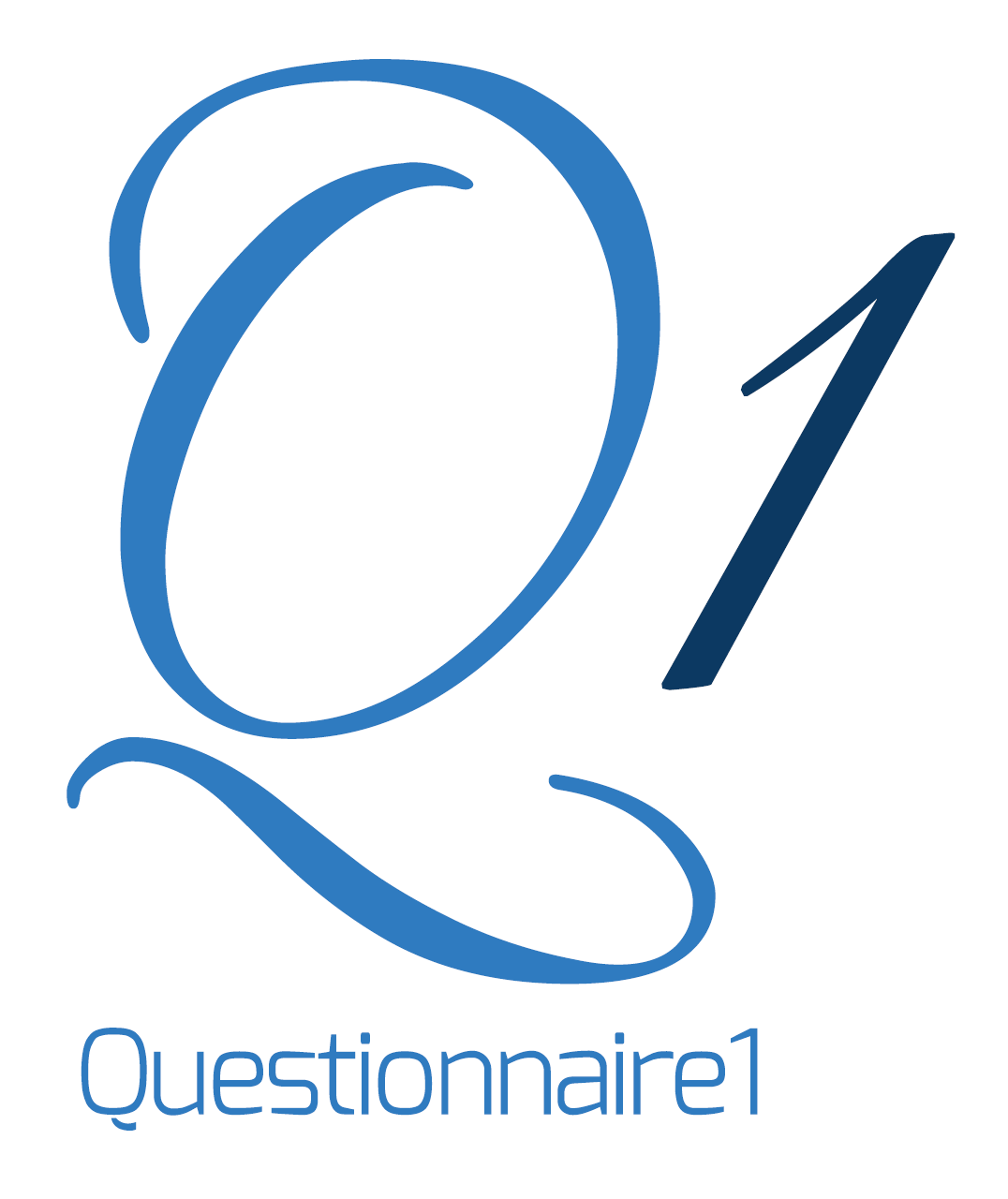 پرسشنامه وان - مرجع پرسشنامه ایرانمقیاس کنترل درونی راتر 
این پرسشنامه دارای 29 مورد دو جمله ای است . خواهشمند است جمله های هر مورد را با دقت بخوانید و با آن مورد که موافق هستید علامت بزنید . لطفا برای به دست آوردن نتیجه مطلوب ، جملات مورد نظر خود را با صداقت انتخاب کنید . 
نام و نام خانوادگی .......................... جنس ......... سن .......... تاریخ ازدواج ......... تعداد فرزندان ..... میزان تحصیلات ................ شغل ........... 
1- الف : علت این که کودکان دچار گرفتاری می شوند این است که پدر و مادرشان بیش از اندازه مجازاتشان می کنند . 
ب: امروزه گرفتاری بیشتر کودکان به این دلیل است که پدر و مادرشان بیش از حد با آن ها به ملایمت رفتار می کنند . 
2- الف : بسیاری از رویدادهای ناخوشایند در زندگی مردم تا اندازه ای به علت بد شانسی است. 
ب: بدبیاری مردم نتیجه اشتباه خود آن ها است . 
3- الف : یکی از دلایل عمده بروز جنگ ها این است که مردم آنقدر که باید به امور سیاسی علاقه مند نیستند . 
ب: هر قدر هم که مردم برای جلوگیری از جنگ بکوشند ، بازهم جنگ وجود خواهد داشت . 
4- الف : سرانجام مردم به احترامی که شایسته آنان باشد ، دست می یابند ولو مدت ها طول بکشد . 
ب: بدبختانه بیشتر اوقات ارزش یک فرد هر قدر که بکوشد نامعلوم می ماند . 
5- الف : این عقیده که معلمان نسبت به دانش آموزان خود بی انصافند ، بی معنی است . 
ب: بیشتر دانش آموزان نمی دانند تا چه حد نمره ای که در دروس خود می گیرند ، امری تصادفی است . 
6- الف : اگر فرصت های مناسب و به موقع دست ندهد ، کسی نمی تواند رهبر کاروان شود . 
ب: افراد توانایی که از رهبر شدن بازمانده اند ، کسانی هستند که از فرصت های مناسب استفاده کرده اند . 
7- الف : هر قدر که سعی خودمان را بکنیم بازهم بعضی ها از ما خوششان نمی آید . 
ب: افرادی که نمی توانند کاری بکنند که مورد علاقه دیگران قرار بگیرند، راه ساختن با دیگران را بلد نیستند . 
8- الف : در تعیین شخصیت هر فرد ، وراثت سهم عمده ای دارد . 
ب: آن چه شخصیت یک فرد را می سازد ، تجارب او در زندگی است . 
9- الف : اغلب به این نکته پی برده ام که هر چه قرار است اتفاق بیفتد ، اتفاق می افتد . 
ب: هر وقت خودم تصمیم گرفته ام راه مشخصی برای اقدام انتخاب کنم ، خیلی بهتر از تسلیم شدن به سرنوشت بوده است . 
10- الف : اگر دانش آموز خودش را برای امتحان خوب آماده کرده باشد ، بندرت ممکن است حقش در امتحان پایمال شود . 
ب: بیشتر اوقات سوالات امتحان به اندازه ای با درس بی ارتباط است که درس حاضر کردن واقعا بی فایده است . 
11- الف : موقعیت حاصل سخت کوشی است ، شانس در آن بی اثر یا بسیار کم اثر است . 
ب: شغل خوب گیر آوردن در درجه اول به این بستگی دارد که در فرصت مناسب در جای مطلوب باشی . 
12- الف : آدمی که دارای شرایط متوسط فردی و اجتماعی است می تواند در تصمیم گیری دولت موثر باشد . 
ب: دنیا در اختیار عده معدود صاحبان قدرت است ، از آدم خرده پا کاری ساخته نیست . 
13- الف : هر وقت برای انجام کاری نقشه می کشم ، تقریبا یقین دارم که می توان آن را عمل کنم . 
ب: همیشه عاقلانه نیست که برای آینده دور نقشه بکشم چون خیلی چیزها در حال حاضر دستحوش خوش بیاری و بد بیاری است . 
14- الف : عده معینی از مردم ، هیچ حسنی ندارند . 
ب: هرکس خوبی هایی دارد . 
15- الف : برای من به دست آوردن چیزهایی که خواستارشان هستم ، ربطی به بخت و اقبال ندارد. 
ب: خیلی وقت ها تصمیم گرفتن با شیر یا خط (شانسی ) بد نیست . 
16- الف : رییس شدن اغلب بستگی به این دارد که شانس یاری کند و شخص قبل از هر کس دیگری در شرایط مناسب قرار گیرد . 
ب: واداشتن مردم برای انجام کار درست ، به توانایی افراد بستگی دارد نه به شانس و اقبال . 
17- الف : بیشتر مردم می دانند تا چه حد زندگی شان تحت اختیار رویدادهای تصادفی است . 
ب: در واقع چیزی به نام " بخت " وجود ندارد . 
18- الف : علت این که کودکان دچار گرفتاری می شوند این است که پدر و مادرشان بیش از اندازه مجازاتشان می کنند . 
ب: امروزه گرفتاری بیشتر کودکان به این دلیل است که پدر و مادرشان بیش از حد با آن ها به ملایمت رفتار می کنند . 
19- الف : آدم باید همیشه به اشتباه خود اعتراف کند . 
ب: بهتر است روی اشتباهاتتان سرپوش بگذارید . 
20- الف : مشکل می توان فهمید کسی واقعا از ما خوشش می آید یانه . 
ب: تعداد دوستان یک فرد بستگی به میزان خوب بودن او دارد . 
21- الف : بالاخره میان رویدادهای خوب و بد که برای ما رخ می دهد ، تعادل برقرار است . 
ب: بیشتر بدبختی ها حاصل عدم توانایی ، نادانی ، تنبلی یا نتیجه هر سه آن ها است . 
22- الف : با کوشش کافی می توانیم فساد سیاسی را از میان برداریم . 
ب: نظارت زیاد مردم روی فعالیت سیاستمدارانی که بر سرکارند ، دشوار است . 
23- الف : بعضی وقت ها از طرز نمره دادن معلم ها سر در نمی آوریم . 
ب: میان درس خواندن و نمره گرفتن رابطه مستقیمی وجود دارد . 
24- الف : رهبر خوب کسی است که بگذارد خود مردم برای کار خود تصمیم بگیرند . 
ب: رهبر خوب کسی است که تکلیف هر کس را معین کند . 
25- الف : بیشتر وقت ها احساس می کنم روی حوادثی که برایم اتفاق می افتد ، کنترل کمی دارم . 
ب: امکان ندارد باور کنم بخت و اقبال در زندگی من سهم زیادی داشته باشد . 
26- الف : دلیل تنهایی مردم این است که سعی نمی کنند با دیگران دوستی داشته کنند . 
ب: سعی زیاد از حد برای خوشایند مردم چندان فایده ای ندارد . اگر قرار است از آدم خوششان بیاید ، خوششان می آید . 
27- الف : در مدرسه برای ورزش خیلی اهمیت قائل می شوند . 
ب: ورزش های گروهی برای پرورش شخصیت فرد یک روش عالی است . 
28- الف : هر چه بر سرم می آید نتیجه کار خودم است . 
ب: بعضی وقت ها احساس می کنم که روی مسیر زندگیم کنترل کافی ندارم . 
29- الف : بیشتر وقت ها نمی توانم بفهمم که چرا سیاستمداران این طور رفتار می کنند . 
ب: دست آخر خود مردم مسؤول نوع حرمت ملی یا محلی خودشان هستند .